                         Žiadosť o vydanie potvrdenia o splnení podmienky                         na účely poskytnutia osobitnej zľavy na cestovnom v MHD                                                                v I. tarifnom pásme pre občanov s ŤZP alebo ŤZP — S	   l. Žiadateľ..............................................................                      narodený.........................................  2. Zákonný zástupca žiadateľa* ................................................  narodený.........................................(*ak je žiadateľom neplnoleté dieťa alebo osoba pozbavená spôsobilosti na právne úkony)Trvale bytom*...........................................................................Tel. kontakt......................................Rodinný stav *...........................................................................5.Počet spoločne posudzovaných osôb........................................Odôvodnenie žiadosti: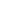 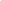 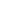 V Ľuboticiach dňa                                                                                                                                                                                                                                                                                       ..................................................................                                                                                                                                                                                                                                                                                                                                                                                                                                                                                                  podpis žiadateľa/zákonného zástupcu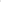 Vyhlasujem na svoju česť, že mi nebol Úradom práce, sociálnych vecí a rodiny v Prešove vydaný Komplexný posudok o miere funkčnej poruchy a o kompenzačných príspevkoch na kompenzáciu ťažkého zdravotného postihnutia.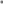         V Ľuboticiach dňa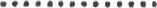 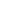 podpis žiadateľa/zákonného zástupcuVyhlasujem na svoju česť, že ja ani osoby so mnou spoločne posudzované nemajú iný príjem, ako príjmy, ktoré som dokladoval/a k tejto žiadosti.	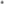        V Ľuboticiach, dňa: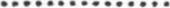 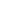 podpis žiadateľa/zákonného zástupcu9. Vyhlasujem, že všetky údaje sú pravdivé a som si vedomý /á/ právnych následkov uvedenia    nepravdivých údajov.V Ľuboticiach, dňa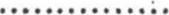 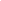 podpis žiadateľa/zákonného zástupcuPrílohy:kópia preukazu ŤZP alebo ŤZP-S,Komplexný posudok z ÚPSVaR o miere funkčnej poruchy a o kompenzačných príspevkoch na kompenzáciu ŤZP, ak bol žiadateľovi vydaný,          rozhodnutie o výške primaného dôchodku alebo doklad o aktuálnom mesačnom príjme žiadateľa      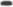            a aktuálnom mesačnom príjme fyzických osôb, ktoré sú posudzované spolu so žiadateľom,          iné doklady (napr. fotokópia rozsudku o rozvode manželstva).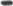 